Comité de Desarrollo y Propiedad Intelectual (CDIP)Decimoséptima sesiónGinebra, 11 a 15 de abril de 2016ACREDITACIÓN DE OBSERVADORESDocumento preparado por la SecretaríaEn el Reglamento interno del Comité de Desarrollo y Propiedad Intelectual (CDIP) se prevé la acreditación, con carácter ad hoc y por un año, de organizaciones intergubernamentales y no gubernamentales en calidad de observador (documento CDIP/1/2 Rev.).El Anexo del presente documento contiene información acerca de dos organizaciones no gubernamentales (ONG), a saber, el Institut Cerveau Vert 2063 y Global EcoLomics International, que han solicitado se les conceda la condición de observador ad hoc.Se invita al CDIP a tomar una decisión sobre las solicitudes de acreditación en calidad de observador, con carácter ad hoc y por un año, de las ONG mencionadas en el Anexo del presente documento.[Sigue el Anexo]institut Cerveau vert 2063NOMBRE DE LA ORGANIZACIÓNInstitut Cerveau Vert 2063REPRESENTANTE DE LA ORGANIZACIÓNSr. Brice Séverin PONGUI, DirectorMIEMBROS DE LA JUNTASr. Brice Séverin PONGUI, nacional de la República Democrática del Congo, Director Ejecutivo Sr. Emmanuel NDINGA, nacional de la República Democrática del Congo, Secretario GeneralSra. Love MBAKY SOVY, nacional de la República Democrática del Congo, Secretaria de Movilización de Recursos y Relaciones ExterioresSr. Darnel BEMBA RENE, nacional de la República Democrática del Congo, Secretario de Coordinación ProgramáticaSr. Dominique BIMBENI, nacional de la República Democrática del Congo, Secretario de Información, Educación y ComunicaciónSr. Daniella MBOUNGOU, nacional de la República Democrática del Congo, TesoreroSra. Claude Marielle NTIENTIE, nacional de la República Democrática del Congo, Jefa, Departamentos of Investigación, Publicaciones and Relaciones ExterioresSra. Dacia NGOMA, nacional de la República Democrática del Congo, Jefa, Departamentos de Capacitación, Information, Educación y ComunicaciónMANDATO Y OBJETIVOS DE LA ORGANIZACIÓNLos principales objetivos del Institut Cerveau Vert 2063 son los siguientes:  el fomento del desarrollo sostenible y el uso de la propiedad intelectual mediante la investigación, la publicación, la difusión de información y la capacitación de sus miembros y del público en las dos esferas que conforman su mandato, sin olvidar la promoción de la actividad de los innovadores del país, por intermedio de su sitio web:  www.institutcerveauvert.com.INFORMACIÓN DE CONTACTOBrice Séverin PONGUI, DirectorImmeuble N’koukou Fils, 2ème étage101 rue Lamothe, zone de l’IFC (Ex-CCF)BP 12175 BrazzavilleRepública Democrática del CongoTel: +242 06 665 77 35Correo–e:  infoinstitutcerveauvert2063@gmail.com o contact@institutcerveauvert.com Sitio web:  www.institutcerveauvert.com Global EcoLomics InternationalNOMBRE DE LA ORGANIZACIÓNGlobal EcoLomics InternationalREPRESENTANTE DE LA ORGANIZACIÓNUrs P. Thomas, PhDAdministradorMIEMBROS DE LA JUNTAMaría Julia Oliva (Argentina)Makane Moïse Mbengue (Senegal)Urs P. Thomas (Suiza)MANDATO Y OBJETIVOS DE LA ORGANIZACIÓNLas negociaciones que se mantienen en la OMPI conforman una de las importantes esferas en las que se centra la investigación jurídica que lleva a cabo la organización.  Consideramos que las tareas de colaboración que la OMPI viene realizando con otras organizaciones internacionales son vitales para el avance de Agenda para el Desarrollo Sostenible.  Por ello, deseamos participar en las reuniones relacionadas con el CDIP.  Para más información, véase http://www.ecolomicsinternational.org/headg_iprs_pgrs.htmINFORMACIÓN DE CONTACTOUrs P. Thomas, PhDAdministradorEcoLomics International6307 rue BeaulieuMontreal QC H4E 3E9CanadáCorreo–e:  nikkiyaji@gmail.com[Fin del Anexo y del documento]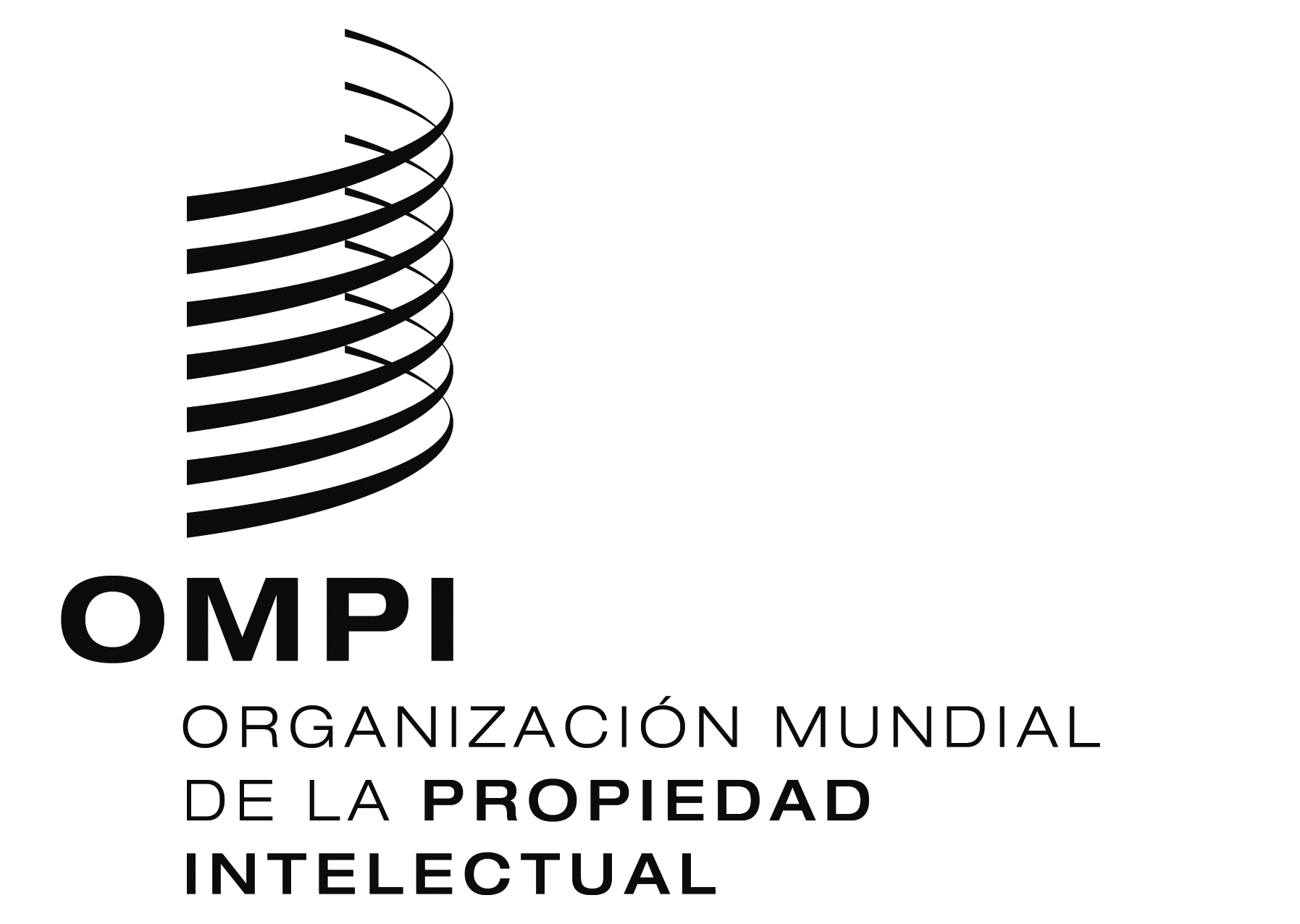 SCDIP/17/6    CDIP/17/6    CDIP/17/6    ORIGINAL:  INGLÉSORIGINAL:  INGLÉSORIGINAL:  INGLÉSFECHA:  28 DE ENERO DE 2016FECHA:  28 DE ENERO DE 2016FECHA:  28 DE ENERO DE 2016